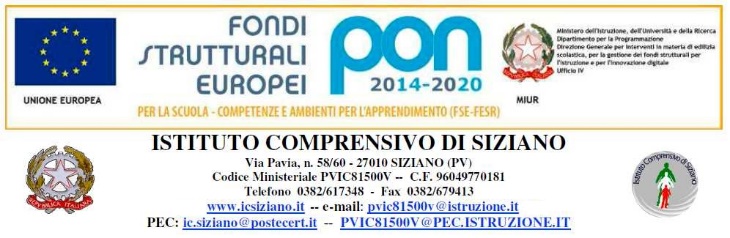 ANNO SCOLASTICO 2022/2023SCUOLA: INFANZIA /PRIMARIA/SECONDARIASCHEDA ANALITICA DI PROGETTOCALENDARIO (compilare se possibile)lì, ___/___/20___						firma del docente 								______________________DENOMINAZIONE DEL PROGETTO Titolo RESPONSABILE DEL PROGETTOCOLLABORATORE SCOLASTICODESTINATARIMODALITA’  ORGANIZZATIVEFINALITA’ E OBIETTIVI CONTENUTIATTIVITA’METODOLOGIAMODALITA’ DI VERIFICASTRUMENTIRISORSE UMANERISORSE MATERIALISPAZITEMPIENTI COINVOLTISCHEDA FINANZIARIANumero ore di non insegnamento: Numero ore di  insegnamento: Numero ore collaboratore scolastico:Numero ore assistente amministrativo:Costo complessivo:DATAORACOLLABORATORESCOLASTICODOCENTE